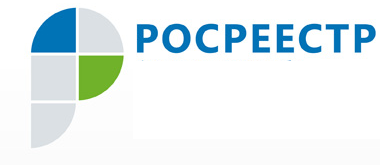 Пресс-релиз03.08.2020 – Более 4 миллионов рублей административных штрафов наложено на нарушителей земельного законодательства в Ханты-Мансийском автономном округе за первое полугодие 2020 года.За прошедший период на территории округа инспекторами югорского Росреестра было проведено 769 проверок соблюдения земельного законодательства. Выявлено 581 правонарушение. К административной ответственности привлечены 457 правонарушителей.Административное обследование земельных участков государственными инспекторами проводилась с учетом ограничительных мер, введенных в регионе в период распространения COVID-19. Таким образом, отменены 42 плановые проверки в отношении юрлиц и индивидуальных предпринимателей, 146 – в отношении граждан, перенесено 150 внеплановых проверок по исполнению предписаний об устранении нарушений требований законодательства. По выявленным нарушениям в указанный период инспекторами вынесено 277 предписаний об устранении нарушений земельного законодательства. В ходе внеплановых проверок выявлено, что 216 нарушений устранено. По словам начальника отдела государственного земельного надзора Сергея Ширко, основной процент нарушений земельного законодательства в Югре за первое полугодие 2020 года приходится на административные правонарушения против порядка управления и общественного порядка – 43,3%. Сюда относятся: неповиновение законному распоряжению или требованию государственного инспектора, воспрепятствование проведению проверок или уклонение от них, невыполнение предписаний госземинспекторов по устранению нарушений земельного законодательства и другое. Среди часто встречающихся нарушений среди жителей Югры - самовольное занятие земельного участка или части земельного участка, в том числе использование участка лицом, не имеющим на него прав. За указанный период на их долю пришлось 39,4% от общего количества выявленных нарушений. 1,8% связаны с использованием земельных участков не по целевому назначению. «Следует отметить, чтобы использовать земельный участок по иному целевому назначению, - поясняет Сергей Ширко, - необходимо сначала внести изменения в ЕГРН, только после этого можно говорить о законности использования участка с иным целевым назначением».Позитивные результаты работы по пресечению нарушений земельного законодательства отмечены в Нижневартовске и Нижневартовском районе, в Мегионе, далее идут Сургут и Сургутсвкий район, Нефтеюганск, Пыть-Ях, Нефтеюганский район. Пресс-служба Управления Росреестра по ХМАО – Югре   